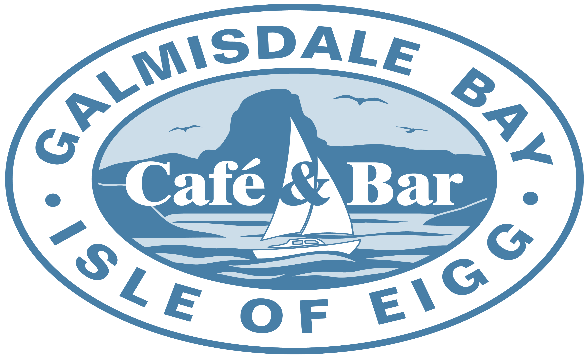 Daytime MenuDaytime MenuFind us on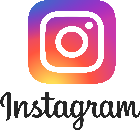 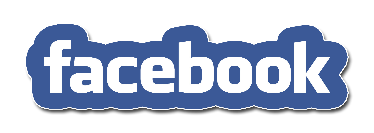 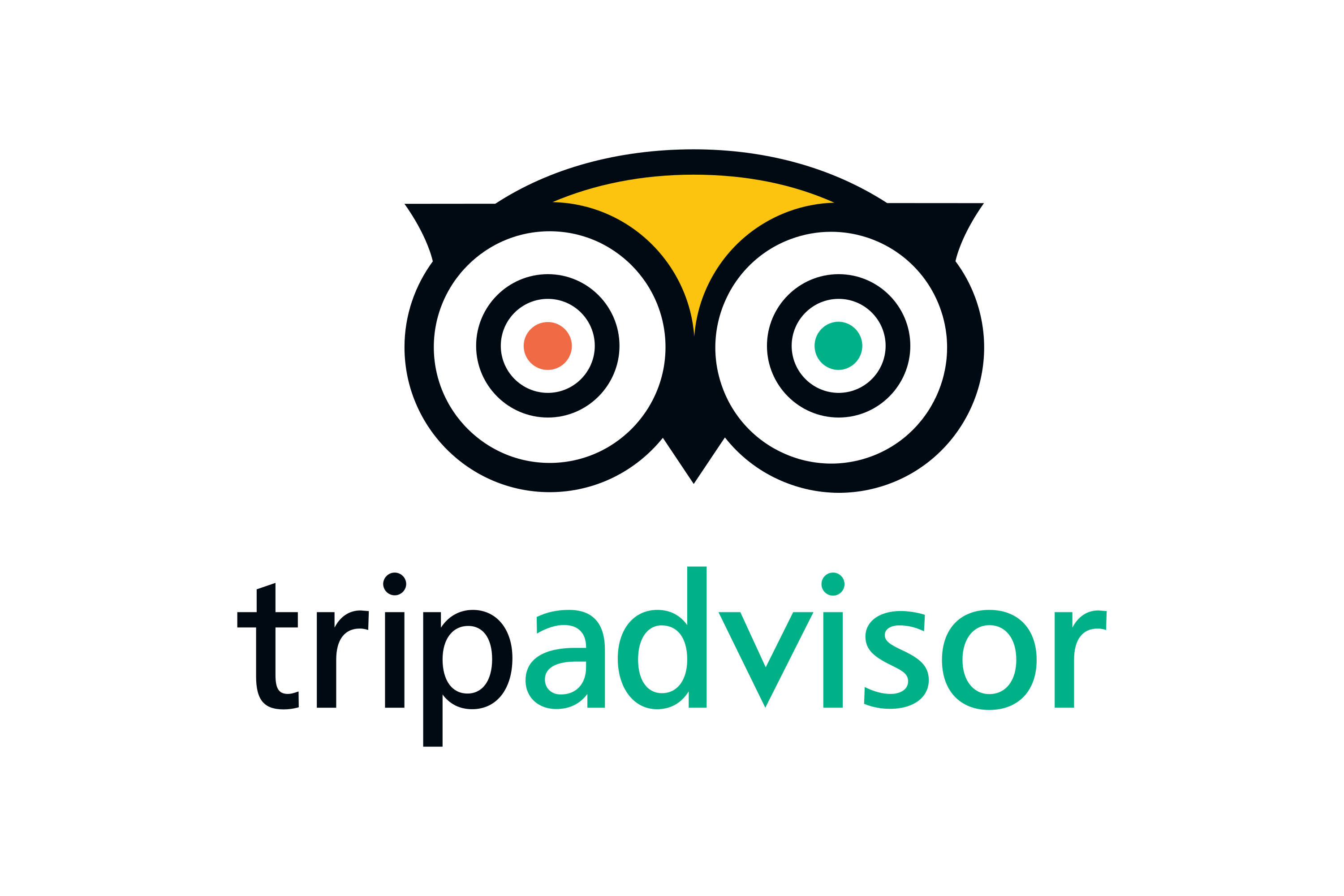 P.T.O.Hot Filled Rolls    (Bread Rolls freshly baked on the(Bread Rolls freshly baked on theCold Filled Rolls     (Bread Rolls freshly baked on the(Bread Rolls freshly baked on theHot Filled Rolls    Premises Daily)Premises Daily)Cold Filled Rolls     Premises Daily)Premises Daily)Fried EiggFried Eigg£3.70Cheese SaladCheese Salad£4.50Potato SconePotato Scone£3.50Vegan Cheese SaladVegan Cheese Salad£4.50BaconBacon£3.90Tuna Mayo SaladTuna Mayo Salad£4.50SausageSausage£3.90Ham SaladHam Salad£4.50Veggie SausageVeggie Sausage£3.90Eigg Mayo SaladEigg Mayo Salad£4.50Vegan SausageVegan Sausage£3.90Prawn Mayo SaladPrawn Mayo Salad£7.00Stornoway Black PuddingStornoway Black Pudding£3.90HaggisHaggis£3.90Salad BowlsSalad BowlsSalad BowlsVeggie HaggisVeggie Haggis£3.90Salad BowlsSalad BowlsSalad BowlsVegan HaggisVegan Haggis£3.90CheeseCheese£5.00Double Decker (Choose 2 Fillings from above)Double Decker (Choose 2 Fillings from above)£5.00Vegan CheeseVegan Cheese£5.00Triple Decker (Choose 3 Fillings from above)Triple Decker (Choose 3 Fillings from above)£5.95Tuna MayoTuna Mayo£5.00BLT (Bacon, Lettuce and Tomato)BLT (Bacon, Lettuce and Tomato)£5.00Eigg MayoEigg Mayo£5.00Prawn MayoPrawn Mayo£7.25Paninis     (Served with a side Salad and Coleslaw)Paninis     (Served with a side Salad and Coleslaw)Paninis     (Served with a side Salad and Coleslaw)Leaf Salad (Includes, Onion, Tomato and Cucumber)Leaf Salad (Includes, Onion, Tomato and Cucumber)£3.00Paninis     (Served with a side Salad and Coleslaw)Paninis     (Served with a side Salad and Coleslaw)Paninis     (Served with a side Salad and Coleslaw)ColeslawColeslaw£3.00Brie, Cranberry and BaconBrie, Cranberry and Bacon£8.75Vegan ColeslawVegan Coleslaw£3.00Mozzarella, Pesto and TomatoMozzarella, Pesto and Tomato£8.75Tuna and Cheese MeltTuna and Cheese Melt£8.75Soup     (Check Specials Board for today’s Soups)Soup     (Check Specials Board for today’s Soups)Soup     (Check Specials Board for today’s Soups)Vegan Haggis and Vegan Cheese MeltVegan Haggis and Vegan Cheese Melt£8.75Soup     (Check Specials Board for today’s Soups)Soup     (Check Specials Board for today’s Soups)Soup     (Check Specials Board for today’s Soups)Haggis and Cheese MeltHaggis and Cheese Melt£8.75Soup and a Plain RollSoup and a Plain Roll£5.00Cajun Chicken, Mozzarella, Pesto and TomatoCajun Chicken, Mozzarella, Pesto and Tomato£9.50Soup and a Cold Filled Roll (Excluding Prawns)Soup and a Cold Filled Roll (Excluding Prawns)£7.50Make Your own (Choose 2 Fillings from below)Make Your own (Choose 2 Fillings from below)£8.75Soup and a Prawn RollSoup and a Prawn Roll£9.75Soup and a Hot Filled Roll (1 Filling)Soup and a Hot Filled Roll (1 Filling)£7.50FillingsFillingsSoup and a BLT or Double DeckerSoup and a BLT or Double Decker£8.10Cheese, Vegan Cheese, Mozzarella, Brie, Ham, Cheese, Vegan Cheese, Mozzarella, Brie, Ham, Soup and a Panini (2 fillings only)Soup and a Panini (2 fillings only)£8.10Bacon, Tomato, Haggis, Vegan Haggis,Bacon, Tomato, Haggis, Vegan Haggis,Cullen Skink and a Plain RollCullen Skink and a Plain Roll£7.50Veggie Haggis, Tuna Mayo, Cajun Chick (+£1)Veggie Haggis, Tuna Mayo, Cajun Chick (+£1)Baked Potatoes     (Served with a side Salad and Coleslaw)Baked Potatoes     (Served with a side Salad and Coleslaw)Baked Potatoes     (Served with a side Salad and Coleslaw)Fillings that can be added to any Panini for FreeFillings that can be added to any Panini for FreeBaked Potatoes     (Served with a side Salad and Coleslaw)Baked Potatoes     (Served with a side Salad and Coleslaw)Baked Potatoes     (Served with a side Salad and Coleslaw)Pesto, Cranberry and OnionPesto, Cranberry and OnionCheese and BeansCheese and Beans£8.75Vegan Cheese and BeansVegan Cheese and Beans£8.75BurgersBurgersBurgersTuna Mayo and CheeseTuna Mayo and Cheese£8.75BurgersBurgersBurgersHaggis and Cheese Haggis and Cheese £8.75Burger with Salad GarnishBurger with Salad Garnish£7.00Vegan Haggis and Vegan CheeseVegan Haggis and Vegan Cheese£8.75Burger with Salad, Coleslaw and Hand cut ChipsBurger with Salad, Coleslaw and Hand cut Chips£11.50PrawnsPrawns£9.75Make Your Own with 2 Fillings (Choose from Below)Make Your Own with 2 Fillings (Choose from Below)£8.75Choose FromChoose FromMake Your Own with 3 Fillings (Choose from Below)Make Your Own with 3 Fillings (Choose from Below)£9.25Our own Homemade Beef Burger (8oz Approx),  Our own Homemade Beef Burger (8oz Approx),  Our own Cajun Marinated Chicken Breast Burger, Our own Cajun Marinated Chicken Breast Burger, FillingsFillingsOur own Homemade Veggie or Vegan BurgersOur own Homemade Veggie or Vegan BurgersCheese, Vegan Cheese, Eigg Mayo, Tuna Mayo, Cheese, Vegan Cheese, Eigg Mayo, Tuna Mayo, Beans, Haggis, Veggie Haggis, Vegan Haggis,Beans, Haggis, Veggie Haggis, Vegan Haggis,Add Cheese or Vegan CheeseAdd Cheese or Vegan Cheese£1.50Prawns (+£2.00)Prawns (+£2.00)Add BaconAdd Bacon£1.50Other LunchtimeOther LunchtimeDrinksDrinksOther LunchtimeOther LunchtimeDrinksDrinksHomemade Fish Cakes - served with Side Salad, £12.50Filter Coffee£2.20      Coleslaw, Homemade Tartare Sauce and Hand Cut ChipsInstant Coffee£1.90Arisaig Mussels - served in a White Wine and Creamy £13.50Tea£1.90                    Garlic Sauce With Fresh Homemade BreadEarl Grey£2.10Mac N Cheese - served with either Chips, or a side salad£8.50Herbal Tea£2.10                     with ColeslawHot Chocolate£2.10Milk£1.70Just for KidsJust for KidsFlavoured Milk£1.90Just for KidsJust for KidsPure Orange / Apple Juice£1.20Fish Fingers and Hand cut Chips£6.50Diluting Juice£0.75Sausages and Hand cut Chips£6.50Soft Drinks£1.60Burger and Hand cut Chips (Beef, Veggie, Vegan)£6.50Bottled Water£1.70                        All the above served with either Beans or PeasKids Panini (Choose up to 2 Fillings from below)£4.50SnacksSnacksAdd Hand cut Chips with panini£2.00SnacksSnacksCrisps, Peanuts, Scampi Fries£1.00Panini FillingsFruit£0.60Tuna Mayo, Ham, Tomato, Onion, Cheese,Vegan Cheese, PestoCakesCakesLight Bites and SidesLight Bites and SidesCakesCakesLight Bites and SidesLight Bites and SidesA selection of homemade cakes available daily.Hand cut Chips  (Double cooked)                                               Ranging from £2 - £3.50.Large£3.25Ranging from £2 - £3.50.                                                                               Small£2.00Ask Staff for details.Add a dip from the selection below for £0.75All our dishes are made to order using fresh and wherever possible, locally sourced ingredients. When we are busy, please bear with us if your order takes longer than you expect.All our dishes are made to order using fresh and wherever possible, locally sourced ingredients. When we are busy, please bear with us if your order takes longer than you expect.Breaded Mushrooms             (Dip included)£3.50All our dishes are made to order using fresh and wherever possible, locally sourced ingredients. When we are busy, please bear with us if your order takes longer than you expect.All our dishes are made to order using fresh and wherever possible, locally sourced ingredients. When we are busy, please bear with us if your order takes longer than you expect.Salt and Pepper Squid          (Dip included)£4.50All our dishes are made to order using fresh and wherever possible, locally sourced ingredients. When we are busy, please bear with us if your order takes longer than you expect.All our dishes are made to order using fresh and wherever possible, locally sourced ingredients. When we are busy, please bear with us if your order takes longer than you expect.Jalapeno Poppers                   (Dip included)£3.75All our dishes are made to order using fresh and wherever possible, locally sourced ingredients. When we are busy, please bear with us if your order takes longer than you expect.All our dishes are made to order using fresh and wherever possible, locally sourced ingredients. When we are busy, please bear with us if your order takes longer than you expect.Mozzarella Sticks                   (Dip included)£3.50All our dishes are made to order using fresh and wherever possible, locally sourced ingredients. When we are busy, please bear with us if your order takes longer than you expect.All our dishes are made to order using fresh and wherever possible, locally sourced ingredients. When we are busy, please bear with us if your order takes longer than you expect.Mac & Cheese Bites              (Dip included)£3.75All our dishes are made to order using fresh and wherever possible, locally sourced ingredients. When we are busy, please bear with us if your order takes longer than you expect.All our dishes are made to order using fresh and wherever possible, locally sourced ingredients. When we are busy, please bear with us if your order takes longer than you expect.All our dishes are made to order using fresh and wherever possible, locally sourced ingredients. When we are busy, please bear with us if your order takes longer than you expect.All our dishes are made to order using fresh and wherever possible, locally sourced ingredients. When we are busy, please bear with us if your order takes longer than you expect.DipsAll our dishes are made to order using fresh and wherever possible, locally sourced ingredients. When we are busy, please bear with us if your order takes longer than you expect.All our dishes are made to order using fresh and wherever possible, locally sourced ingredients. When we are busy, please bear with us if your order takes longer than you expect.Sriracha Mayo, Garlic Mayo, Sour Cream & ChivesAll our dishes are made to order using fresh and wherever possible, locally sourced ingredients. When we are busy, please bear with us if your order takes longer than you expect.All our dishes are made to order using fresh and wherever possible, locally sourced ingredients. When we are busy, please bear with us if your order takes longer than you expect.